МатематикаПреподаватель Брезгина О.Ю.Email: brezgina@vemst.ruЗадание для группы МСР-91Работа выполняется в тетради или в виде  файла MS WORD.  Фото или скан  отправить на email brezgina@vemst.ru преподавателя не позднее 24 апреля 2020 года. Не забудьте подписать работу.Тема урока «Параллельность плоскостей»1) Просмотрите видеоурок по ссылке https://youtu.be/OAVq51LnT3M2) Выполните тест по теме «Параллельность плоскостей» на два варианта.Варианты соответствуют Вашим вариантам предыдущих работ. Тест можно выполнить в тетради или в виде  файла MS WORD. ВАРИАНТ 1 1. Две плоскости либо…………….............., либо …………………………………..… 2. Если ……………………..……………… прямые одной плоскости ……………………….… двум …………………………….. другой плоскости , то эти плоскости ………………………….. 3 …………………параллельных прямых , заключенных………………………….……………………………….. ……………….равны.4. Через точку пространства можно провести…………………………………………………………………………………………………………………………………………………………………………….5. Если две плоскости параллельны третий , то эти плоскости…………………………………………6. Если прямая а параллельна одной из двух параллельных плоскостей ,то………………………….………………………………7. Если прямая а пересекает плоскость α , то в этой плоскости лежит ……………… прямых, параллельных данной.8. Боковые стороны трапеции параллельны некоторой плоскости α. Как располагается данная плоскость и плоскость трапеции: ВАРИАНТ 21. Две плоскости называются ……………………,если они не …………………………………………2 .Признак параллельности двух плоскостей…………………………………………………………….……………………………………………. ……………………………………………………..................3. Если две параллельные плоскости пересечены третьей плоскостью, то……………………………. ………………………………………………………………………………………………………………4.Если прямая пересекает одну из двух параллельных плоскостей , то……………………………….. ………………………………………………………………………………………………………………..5.Прямая а параллельна плоскости β, тогда в этой плоскости можно провести ………...……………прямых , параллельной данной.6.Одна из двух параллельных прямых, параллельна плоскости β , тогда вторая …………...………..........................................................................................................................................................................7.Если прямая а параллельна плоскости β, то через прямую а можно провести ………...плоскостей параллельных данной .8.Две стороны параллелограмма параллельны некоторой плоскости β. Как располагается данная плоскость и плоскость параллелограмма:3)  Решите задачи. Задачи оформите  в тетради.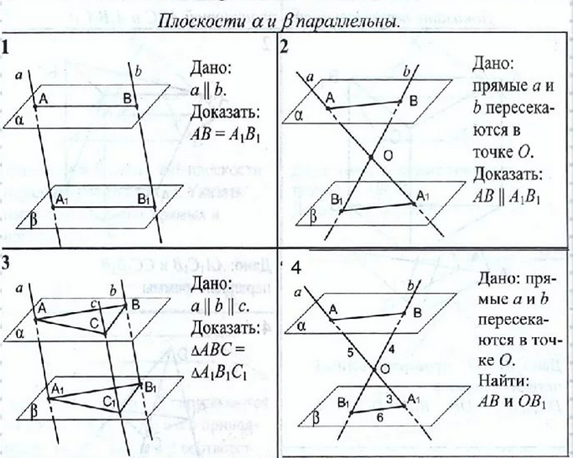 